                         ALCALDIA MUNICIPAL DE SAN SANTA ROSA DE LIMA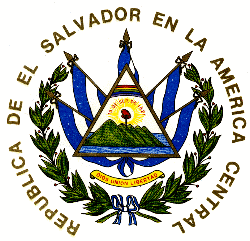 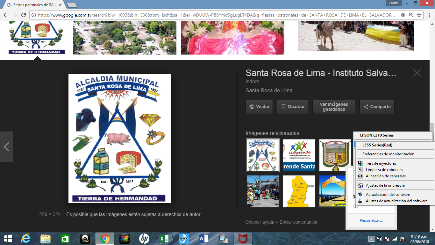                                             PLAN ANUAL OPERATIVO 2019		           INFORME MENSUAL DE CUMPLIMIENTO DE METASUNIDAD ORGANIZATIVA: 	CULTURA Y DEPORTES.	MES REPORTADO:		  DE  FEBRERO  2019META No. 1MANTENER UNA ESCUELA DE FUTBOL CON 5 NIVELES QUE LES PERMITA  LOS NIÑOS Y NIÑAS LA PRACTICA DE FUTBOL.REPORTE MENSUAL DE ASISTENCIA DE ENTRENAMINETOS NIVEL 1-5	EDADES DE 7 A 17 AÑOS…………………….	22 DE ASISTENCIA PROMEDIOPARTIDOS REALIZADOS:    2  PARTIDOS REALIZADOS CON DIFERENTES ESCUELAS.META No. 2COORDINAR LA EJECUCION DE TORNEOS DE FUTBOL EN LOS DIFERENTES COMUNIDADES DEL MUNICIPIO DE SANTA ROSA DE LIMA. 1  TORNEO REALIZADO  EN LA COLONIA SABANA SANTA ROSA DE LIMA:  META No. 3COORDINAR LA ORGANIZACIÓN CON LAS DIFERENTES INSTITUCIONES SOBRE LAS ACTIVIDADES CULTURALES Y DEPORTIVAS A REALIZAR.    ACTIVIDADES REALIZADAS DURANTE EL MES:    FECHA			LUGAR			                           INSTITUCION  ENTREGA DE UNIFORME AL EQUIPO SABANA FC DE LA COLONIA SABANA 22 DE FEBRERO 2019.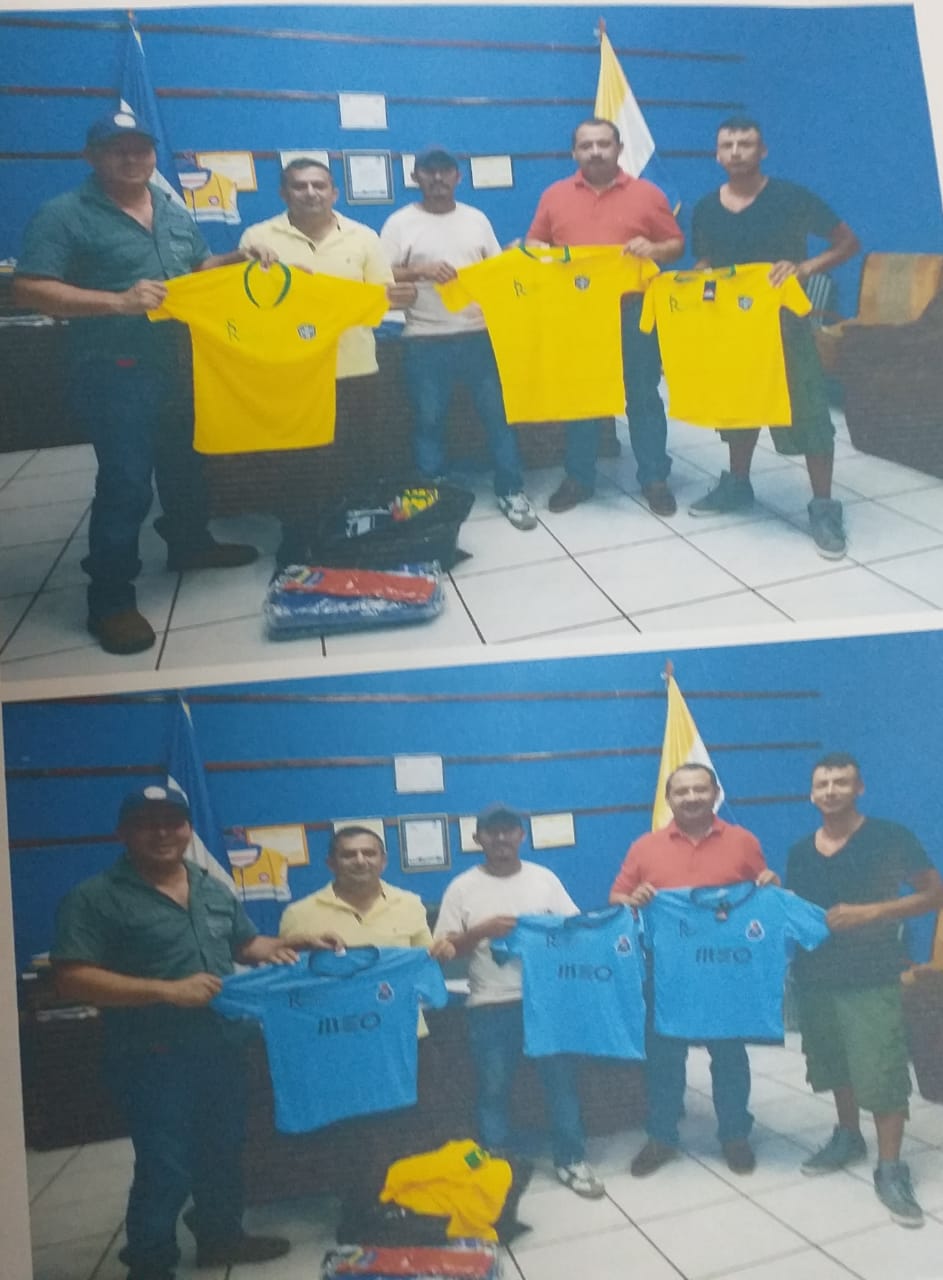 ENTREGA DE PREMIOS AL EQUIPO FC DE LA SABANA 24 DE FEBRERO 2019 .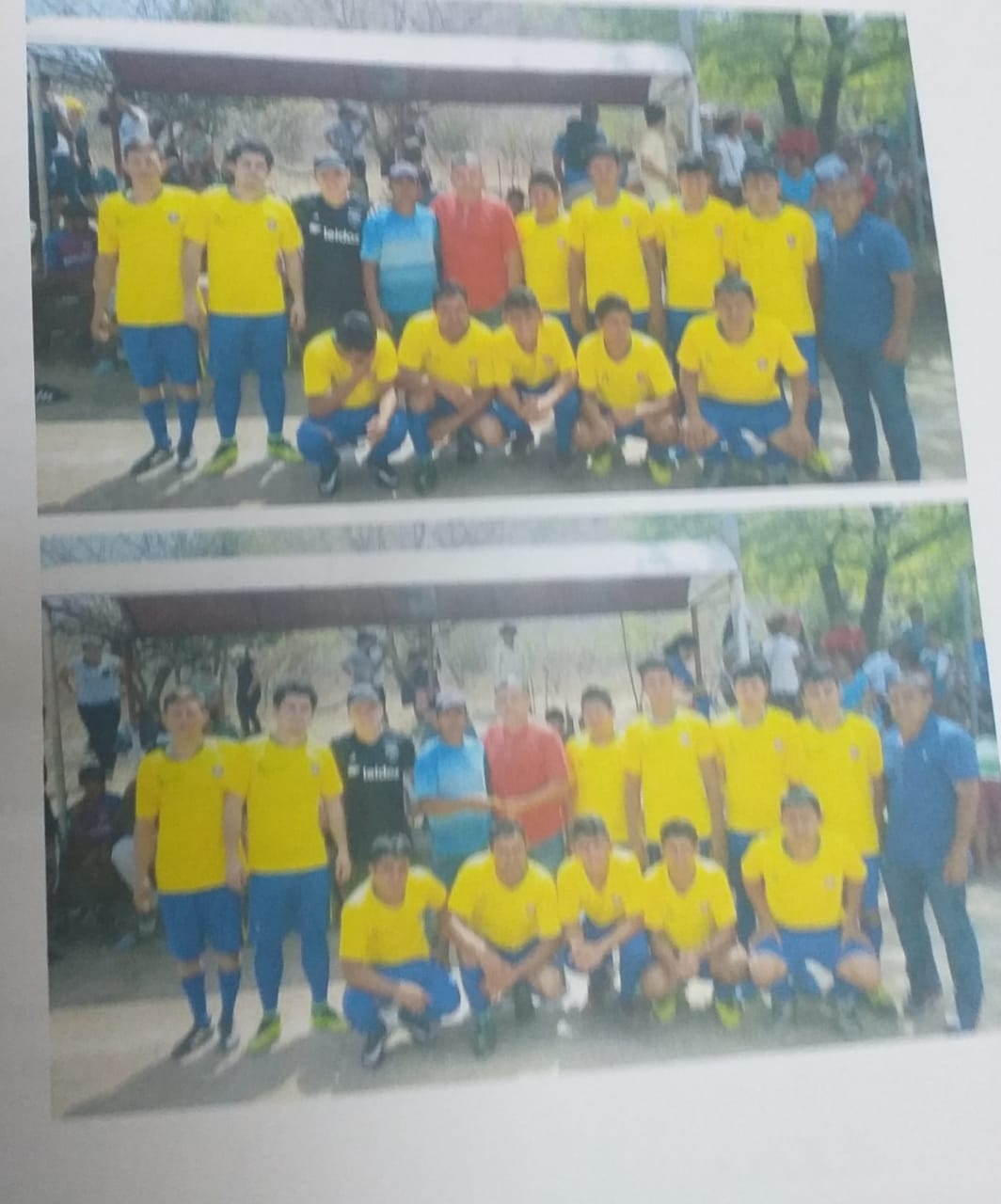 